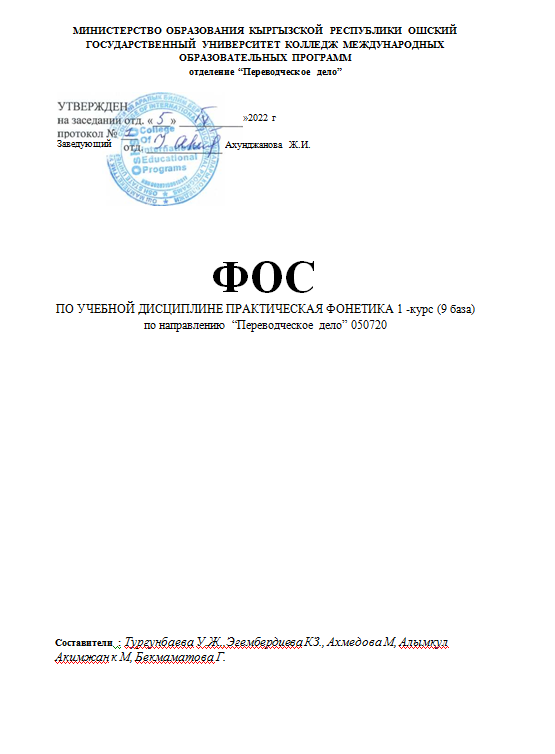 Содержание:1.Ожидаемые результаты и компетенции………………………………22.Перечень оценочных средств по учебной дисциплине………………33.Критерии оценивания по дисциплине……………………………....3-44.Матрица  компетентностных задач по дисциплине..………………..4-55.Критерии оценки знаний студентов на зачете и экзамене…………..51. Фонд оценочных средств – неотъемлемая часть нормативно-методического обеспечения системы оценки качества освоения студентами основной профессиональной образовательной программы высшего образования.Паспортфонда оценочных средств по дисциплине«Практический курс основного иностранного языка» Речевая и социокультурная компетенции.1.Речевая компетенция – формирование и развитие коммуникативных умений в четырех основных видах речевой деятельности (аудировании, чтении, письме и говорении); умении планировать свое речевое и неречевое поведение, выходить  из положения при дефиците языковых средств при получении и передаче информации, а также использовать иностранный язык но основе междисциплинарного подхода как средство профессиональной компетенции.3.Социокультурная компетенция – получение знаний о социокультурной специфике страны  стран изучаемого языка, совершенствование умений строить свое речевое и неречевое поведение адекватно этой специфике, формирование умений выделять общее и специфическое в культуре родной страны и страны изучаемого языка.Перечень оценочных средств по учебной дисциплине“Практическая фонетика”Критерии оценивания по дисциплине“Практическая фонетика”Матрица  компетентностных задач по дисциплинеКарта  накопления  баллов  по  дисциплинеКритерии оценки знаний студентов на зачете и экзаменеВыставление оценок на экзаменах осуществляется на основе принципов объективности, справедливости, всестороннего анализа качества знаний студентов, и других положений, способствующих повышению надежности оценки знаний обучающихся и устранению субъективных факторов.Оценка знаний (академической успеваемости) студенту осуществляется по 100 балльной системе (шкале) следующим образом:                                   TEST # 11. Англис алфавитинде канча тамга бар? /Сколько букв в английском алфавите? а) 36 б) 33 в ) 26 г) 202. Англис алфавитинде канча тамга үндүү жана үнсүз тамга бар?/ Сколько гласных и согласных букв в английском алфавите? а) 18 үндүү / гласных , 18 үнсүз/ согласных; б) 20 үндүү/ гласных 6 үнсүз/ согласных; в ) 6 үндүү/ гласных , 20 үнсүз/ согласных; г) 16 үндүү/ гласных, 10 үнсүз/ согласных;3. Муундардын кандай түрлөрүн билесиңер?/ Какие типы слогов вы знаете ? а) ачык муун/ открытый слог; б) жабык муун/ закрытый слог; в ) шарттуу ачык муун / условно-открытый слог; г) шарттуу жабык муун / условно-закрытый слог ;4.Кандай муун ачык муун деп аталат? / Какой слог называют открытый слог?а) эгерде муун үндүүгө аяктаса. / если слог оканчивается нагласную;б) эгерде муун үнсүзгө аяктаса. / если слог оканчивается насогласную;в ) эгерде муун үнсүзгө аяктап, анын артынан окулбаган етамгасы келсе. / если слог оканчивается на согласную за которойследует непроизносимая буква е ;г) эгерде муун үндүүгө аяктап, анын артынан окулбаган етамгасы келсе. / если слог оканчивается на гласную за которойследует непроизносимая буква е ;5.Кандай муун жабык муун деп аталат? / Какой слог называют закрытый слог?а) эгерде муун үндүүгө аяктаса. / если слог оканчивается нагласную;б) эгерде муун үнсүзгө аяктаса. / если слог оканчивается насогласную;в ) эгерде муун үнсүзгө аяктап, анын артынан окулбаган етамгасы келсе. / если слог оканчивается на согласную за которойследует непроизносимая буква е ;г) эгерде муун үндүүгө аяктап, анын артынан окулбаган етамгасы келсе. / если слог оканчивается на гласную за которойследует непроизносимая буква е ;6.Кандай муун шарттуу ачык муун деп аталат? / Какой слог называют условно -открытый слог?а) эгерде муун үндүүгө аяктаса. / если слог оканчивается нагласную;б) эгерде муун үнсүзгө аяктаса. / если слог оканчивается насогласную;в ) эгерде муун үнсүзгө аяктап, анын артынан окулбаган етамгасы келсе. / если слог оканчивается на согласную за которойследует непроизносимая буква е ;г) эгерде муун үндүүгө аяктап, анын артынан окулбаган етамгасы келсе. / если слог оканчивается на гласную за которойследует непроизносимая буква е ;1. [еi] тыбышын белгилеш үчүн төмөнкү тамга пайдаланылат./ Для обозначения звука [еi] употребляется буква……….а) i (ачык мунда /в открытом слоге)б) а (жабык муунда /в закрытом слоге)в ) i (жабык мунда /в закрытом слоге )г) а (үч тамга: биринчиси үнсүз, экинчиси үндүү,ачык мунда /в открытом слоге)8. [аi] тыбышын белгилеш үчүн төмөнкү тамга пайдаланылат./ Для обозначения звука [аi] употребляются буквы……а) i (ачык мунда / в открытом слоге )б) i (жабык муунда / в закрытом слоге)в ) y (ачык мунда / в открытом слоге )г) а (ачык мунда / в открытом слоге)9. [i:] тыбышын белгилеш үчүн төмөнкү тамга пайдаланылат./ Для обозначения звука [i:] употребляется буква……а) i (ачык мунда / в открытом слоге)б) i (жабык муунда / в закрытом слоге)в) e (жабык мунда / в закрытом слоге)г) e (үч тамга: биринчиси үнсүз, экинчиси үндүү,ачык мунда / в открытом слоге)10. Сөздөрдү таблицадагы тыбыштарга карата жайгаштыргыла./ Расположите слова в таблицу согласно звукам Yes, lady, type,skype, yet, my, lorry [ai] [i] [j]11. Берилген сөздөрдүн транкрипцияларын жазгыла. / Напишите транскрипции данных слов .Home […………….], rose [........................], go [........................],got [..........................] close [......................], pot [.......................TEST #21. Тамгалар менен тыбыштырды табыштыргыла / Найдите соответствия между буквосочетаниями и звуками Ch                                                    [θ] Th                                                    [f] Sh                                                    [ð] Th                                                   [k]ph                                                   [ʧ]rh                                                   [ŋ]ck                                                   [ʃ]ng                                                  [r]2.Сөздөрдү таблицадагы тыбыштарга карата жайгаштыргыла./Расположите слова в таблицу согласно звукамKing, month, cherry, ship, school, theme, character, photo,shelf, fox, the, this, ring[ʧ] [ʃ] [f] [θ] [ð] [ŋ]3.Берилген сөздөрдүн транкрипцияларын жазгыла. /Напишите транскрипции данных слов .Chess[……………………..],  cherry[………………………. ], inch[……………………….],  watch[………………………….], chemistry [………………...], matches […………………….....], character […………………], China[…………………….........], Spanish [……………..……], physics [……………….............], Phonetics […………………], ship…………………………….]with [……………………….], those […………………….…...], other [………………………], father [………………………....], then […….…………………], truth […………….…………….], 4.Сөздөрдү таблицадагы тыбыштарга карата жайгаштыргыла./Расположите слова в таблицу согласно звукамWhat ,  when , who , why ,whom , which ,while ,  whole, white[w] [h]5.Берилген сөздөрдүн транкрипцияларын жазгыла /напишите транскрипции данных слов Bottle[……………………..],  lesson[………………………],better […………………..…], marry [……………….………],arrive [……….……………], effect [………………………..] 6.[θ] тыбышын белгилеш үчүн төмөнкү тамгалар пайдаланылат /Для обозначения звука [θ] употребляются буквы……а)  thб)   phв)   rhг)   chTEST # 31.Берилген сөздөрдү тыбыштарына карата таблицага жайгаштыргыла./Расположите данные слова в таблицу согласно звукамPain, bay, Monday,  eight, they, key, brain, donkey [ei]  [i:]grey money2.Берилген сөздөрдүн транкрипцияларын жазгыла / напишите транскрипции данных слов Tea [………………………], teeth […………………………..],autumn [………………….], automobile [……………………], feel [………………………], mean [………………………….], Deaf […………………….], breath […………………………],heavy [……………………], easy [……………………...........], bread […………………..], leaf [……………………………],breakfast [……………….], Europe [……………………..…], Niece […………………..], coat […………………………..], achieve […………………..], friend [………………………...] 3.[oi] тыбышы  жок сөздөрдү белгилегиле  /Найдите слова в которых нет звука  [oi]Poison   toy     coin  coolnoisy   bay       boy  boilenjoy   spoil   toy soul4.Берилген сөздөрдү тыбыштарына карата таблицага жайгаштыргыла./Расположите данные слова в таблицу согласно звукамlook, foot, room, too, school, poor, cook, spoor[ʊ] [ʊ:] [ʊə]5.Төмөнкү беилген сөздөрдү орфография түрүндө жазгыла /Напишите следующие слова в орфографии.[maʊs]-…………………….., [haʊs]-…………………………..,[aʊə-………………………., [baʊnti]-………………………….,[traʊzəs]-…………………, [raʊnd]-…………………………..№Вид деятельностиОпределениеПрим.1Чтение  с  выполнением заданийчтение вслух  с соблюдением норм литературного произношения, при котором передается идейно образное содержание текста.2Письменное выполнение фонетических упражненийФонетическое упражнение – это тренировочные упражнения на усвоении закрепление языкового материала  по фонетике английского языка3Прослушивание  и (аудирование) аудио-и видео-записей с последующим выполнением заданий Аудирование -   это осмысленное восприятие на слух речи носителей изучаемого языка. 4Диалог,  участие в ролевой и деловой игре Диалог – это словесный обмен репликами между двумя и более собеседникамиРолевая игра на занятиях по фонетике – это моделирование речевой ситуации, направленое  на развитие навыка произношения на изучаемом языке 5ТестированиеТестирование – процесс проверки требуемых знаний, умений  и навыков студентов, приобретенных за определенный период обучения , по результатом которого можно судить об уровне знаний студента. 6ПрезантацияПредставления студента наработанной информации по заданной тематике в виде набора слайдов и спецэффектов.№Вид деятельностиКритерии оцениванияОценка1 Чтение  с выполнением заданий - толкавание значений слов- выразительность и интонация-адекватность понимания задания 52Письменное выполнение фонетических упражнений- адекватность понимания транскрипций-правильное произношение слов - полнота выполнения всех упражнений53Прослушивание  (аудирование) аудио-и видео-записей с  последующим выполнением заданий-правильные ответы на вопросы по прослушанному материалу -правильная передача основной мысли аудио\видео-записи-краткость изложения прослушанного материала (устно и письменно)54Диалог и участие в ролевой, деловой игре -креативность -соовтетствие заданной теме -грамотность и беглость речи-соответствие речевой ситуации-активность и вовлеченность -гибкость и адаптация к условиям игры-правильное сопоставление интонаций 55Тестирование 5-выполнил все задания правильно4-выполнил все задания, иногда ошибался3-часто ошибался, выполнил правильно только половину заданий2-почти ничего не смог выполнить правильно 56 Презентация-взаимодействие с аудиторией в течении презентации-оригинальность оформления (дизайна) презентации-грамотность речи-композиционная завершенность выступления 5№Контролируе-мые блоки (темы) дисциплиныКонтролируе-мыекомпетенцииОценочные средства1Unit 1Sound Speech -понимание значений пройденных лексических единиц-правильное использование пройденного лексического и грамматического  материала в своей речи -способность  делать презентации на заданные темы- правильное использование пройденных лексических единиц и грамматических конструкций в письме-способность правильно и четко читать и понимать  тексты на английском  языке-правильное выполнениеграмматических упражнений-понимание основной идеи аудио текстов в рамках изучаемой тематики-умение вести диалог  -умение комментировать и высказывать свое мнение соблюдая речевую этику на изучаемом языке2Unit 2Articulation and Co-articulation-понимание значений пройденных лексических единиц-правильное использование пройденного лексического и грамматического  материала в своей речи -способность  делать презентации на заданные темы- правильное использование пройденных лексических единиц и грамматических конструкций в письме-способность правильно и четко читать и понимать  тексты на английском  языке-правильное выполнениеграмматических упражнений-понимание основной идеи аудио текстов в рамках изучаемой тематики-умение вести диалог  -умение комментировать и высказывать свое мнение соблюдая речевую этику на изучаемом языке3Unit 3Syllable structure-понимание значений пройденных лексических единиц-правильное использование пройденного лексического и грамматического  материала в своей речи -способность  делать презентации на заданные темы- правильное использование пройденных лексических единиц и грамматических конструкций в письме-способность правильно и четко читать и понимать  тексты на английском  языке-правильное выполнениеграмматических упражнений-понимание основной идеи аудио текстов в рамках изучаемой тематики-умение вести диалог  -умение комментировать и высказывать свое мнение соблюдая речевую этику на изучаемом языке4Unit 4Sounds and spelling-понимание значений пройденных лексических единиц-правильное использование пройденного лексического и грамматического  материала в своей речи -способность  делать презентации на заданные темы- правильное использование пройденных лексических единиц и грамматических конструкций в письме-способность правильно и четко читать и понимать  тексты на английском  языке-правильное выполнениеграмматических упражнений-понимание основной идеи аудио текстов в рамках изучаемой тематики-умение вести диалог  -умение комментировать и высказывать свое мнение соблюдая речевую этику на изучаемом языкеРейтинг (баллы)Оценка по традиционной системе Оценка по традиционной системе Оценка по традиционной системе 87 – 100                5Отлично74 – 86                4Хорошо 61 -73                3Удовлетворительно61 – 02Неудовлетворительно 